BHUBANANANDA ODISHA SCHOOL OF ENGINEERING, CUTTACK DEPARTMENT OF CIVIL ENGINEERING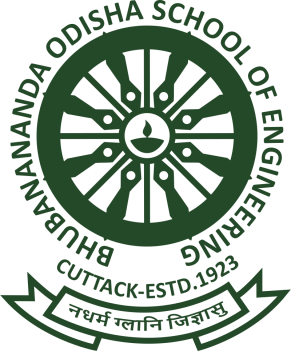 LESSON PLANSUBJECT:  ADVANCED CONSTRUCTION TECHNIQUES & EQUIPMENT (TH 4)ACCADEMIC SESSION: 2021-22FACULTY: MISS SANGITA MOHANTYSEMESTER: 6TH SEC: BSd/-H O D (Civil Engg.)Discipline:Civil Engineering Semester :6thSemester :6thSemester :6thName of the teaching faculty: SANGITA MOHANTYSubject: Advanced Construction Techniques & EquipmentNo. Of days /per week class allotted:04 periods per week (Mon-1, wed-1,Fri-2)No. Of days /per week class allotted:04 periods per week (Mon-1, wed-1,Fri-2)No. Of days /per week class allotted:04 periods per week (Mon-1, wed-1,Fri-2)Semester from date: 10/03/2022To Date: 10/06/2022,No. of week-14 weekWeek Class dayClass dayNo of period availableTheory topics1st11/03/2022221.1  Fibers and plastic:-Types of fibers-steel,carbon, glass fibers as construction  materials, properties of fibers2nd14/03/2022111.1 Types of plastics-PVC,RPVC,HDPE,FRP,GRP,etc.Colored plastic sheets.Use of plastic as construction material2nd      16/03/2022                                 1                                 11.2 Artificial Timber-Properties and uses of artificial timber.Types of artificial timber available in market, strength of artificial timber.2nd21/03/202211 1.3 Miscellaneous materials-Properties and uses of acoustics materials,wall cladding2nd23/03/2022111.3 plaster boards,micro-silica,artificialsand,bondingagents,adhesives etc.3rd25/03/2022222.1 Introduction,necessity and scope of prefabrication 3rd28/03/2022112.1 History of prefabrication,current uses of prefabrication,types of prefabricated systemsClassification of prefabrication,advantages and disadvantages of prefabrication3rd30/03/202211Monthly Class Test 1 4th04/04/2022112.2  The theory and process of prefabrication4th06/4/2022112.2 Design principle of prefabricated systems,types of prefabricated elements4th08/04/2022222.2 modular coordination2.3 Indian standard recommendation for modular planning4th11/4/2022113.1 Building configuration5th13/04/2022113.1 Retrofitting of reinforced cement concrete5th18/04/2022113.2 Lateral load resisting structures3 Building characteristics6th20/04/2022113.3 Building characteristics6th22/4/2022223.4 Effect of srtuctural irregularities-vertical irregularities,plan configuration problems.6th25/04/2022113.5 Safety consideration during additional construction and alteration of existing buildings. 6th27/04/202211Monthly Class Test 27TH29/04/2022223.6 Additional strengthening measures in masonry building-corner reinforcement ,lintel band,sill band etc.4 Retrofitting of Structure4.1 Seismic retrofitting of reinforced concrete buildings7TH02/05/2022114.2 Sources of weakness in RC frame building4.3  classification of retrofitting techniques and their uses7TH04/5/2022115.1 Cold water distribution in high rise building,layout of installation8TH06/5/2022225.2 Hot water supply -general principles for central plants- layout8TH09/05/202211Intrnal Assessment8TH09/05/202211Intrnal Assessment8TH11 //05/202211 5.4 Electrical services-i)requirements in high rise buidings ii)layout of wiring iii)fuses and their types iv) earthing8TH13/05/2022225.5 Lighting 9TH   16/05/2022115.6 Ventilation9TH18//05/2022115.7 Mechanical services-lift ,escalator,elevators-types and uses.9TH20/05/2022226.1 Planning and selection of construction equipments9TH23/05/202211Advantages of Pneumatic roller and compactors10TH25/50/202211 6.2 Study on earth  moving equipments10TH27/05/2022226.3 Study and uses of compacting equipments like tamping rollers,smooth wheel rollers,pneumatic tired rollers and vibrating compactors10TH30/05/202211 Monthly Class test 310TH01/06/2022116.4 Owning and operating cost-problems11TH       03/06/2022117.1 Necessity of soil reinforcing11TH       03/06/2022117.2 Use wire mesh and geo-synthetics11TH       03/06/2022117.3 Strengthening of embankments11TH       03/06/2022117.3 Slope stabilization in cutting and embankments by soil reinforcing techniques.12TH6/06/202211Revision12TH6/06/202211Revision12TH6/06/202211Revision12TH6/06/202211Revision13TH8/06/202211Previous years questions discussion13TH8/06/202211Previous years questions discussion13TH8/06/202211Previous years questions discussion13TH8/06/202211Previous years questions discussion14TH10/06/202211Revision14TH10/06/202211Revision14TH10/06/202211Revision